○　海田市駅南口エレベーター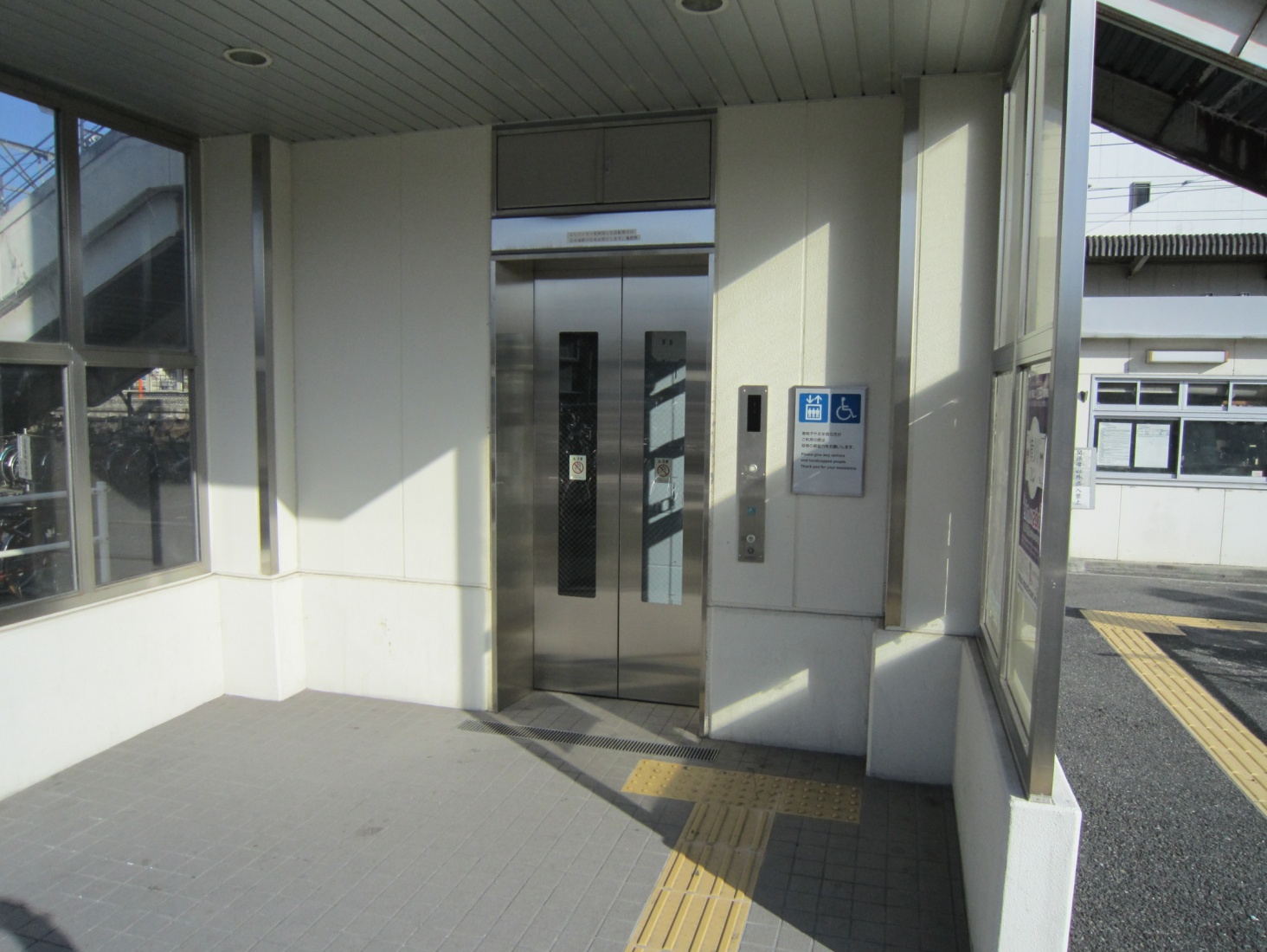 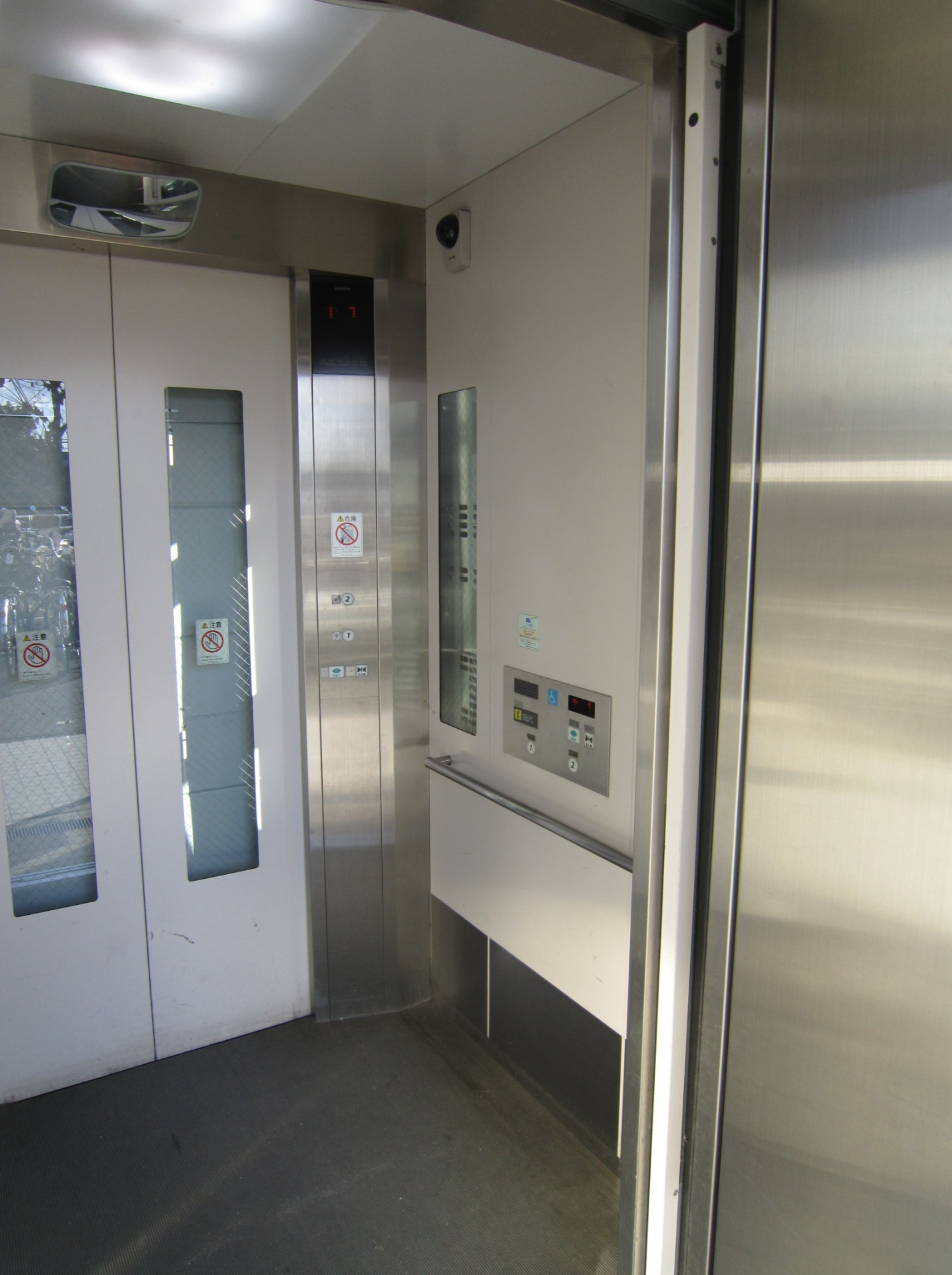 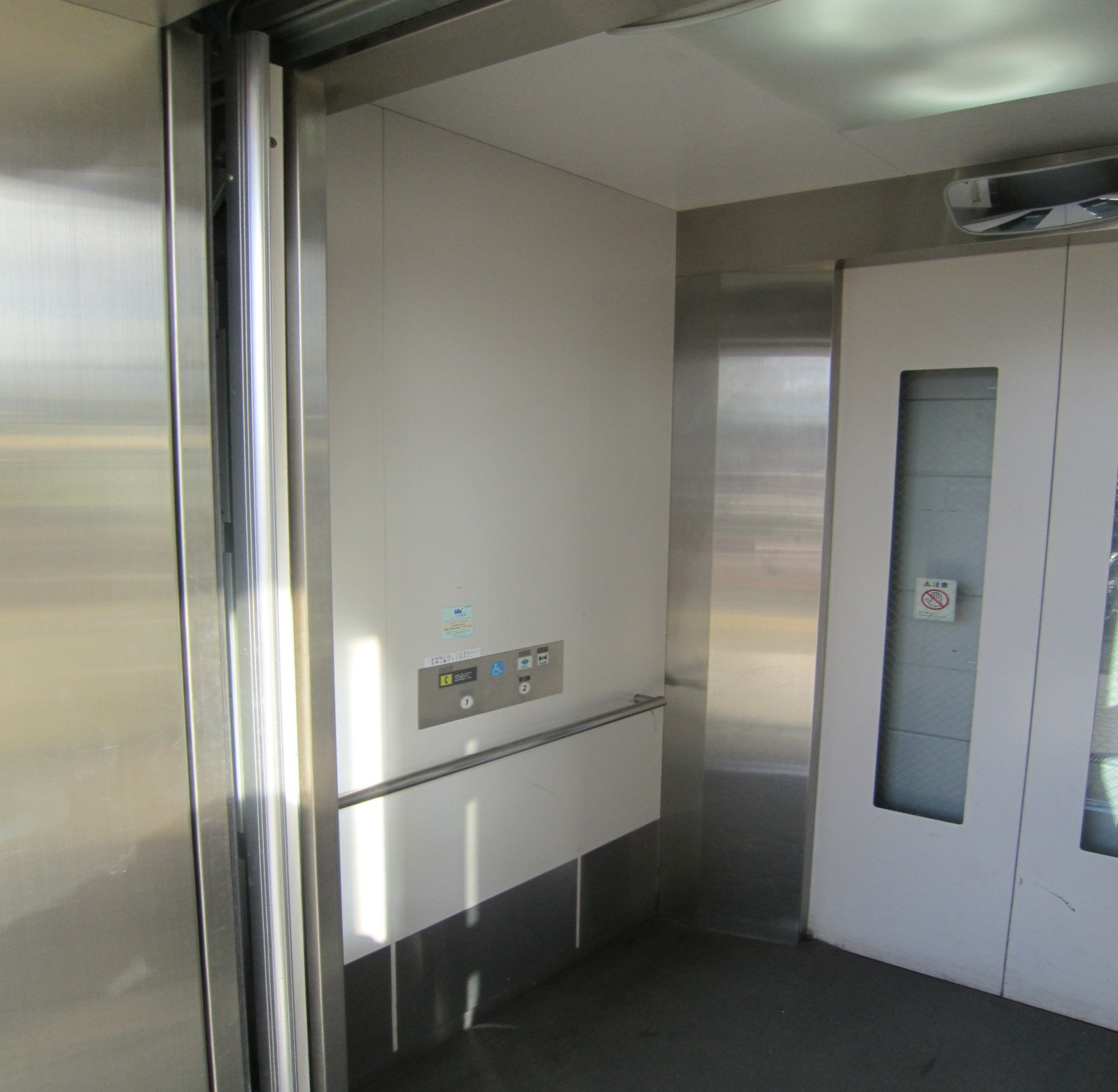 ○　海田市駅北口エレベーター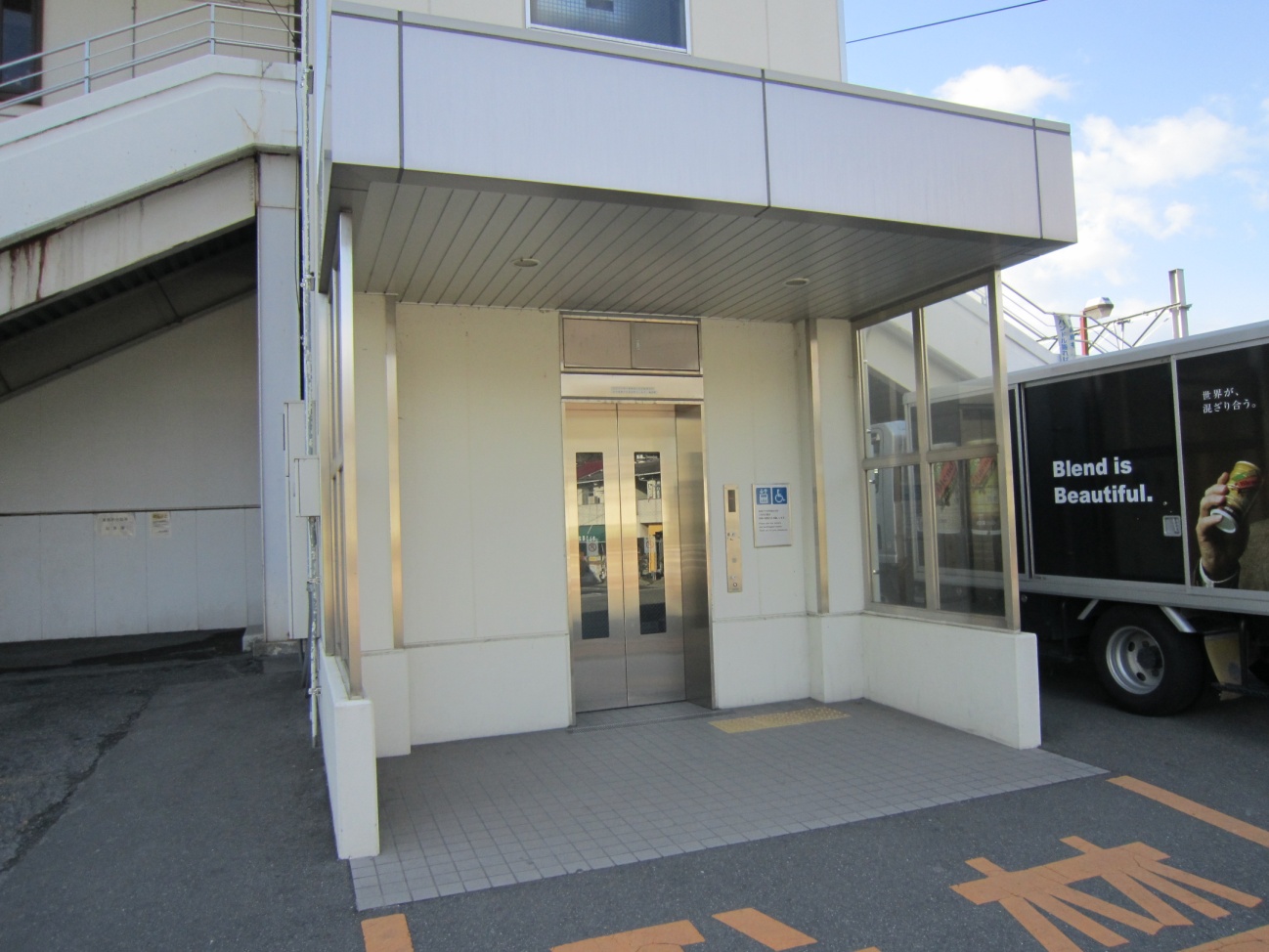 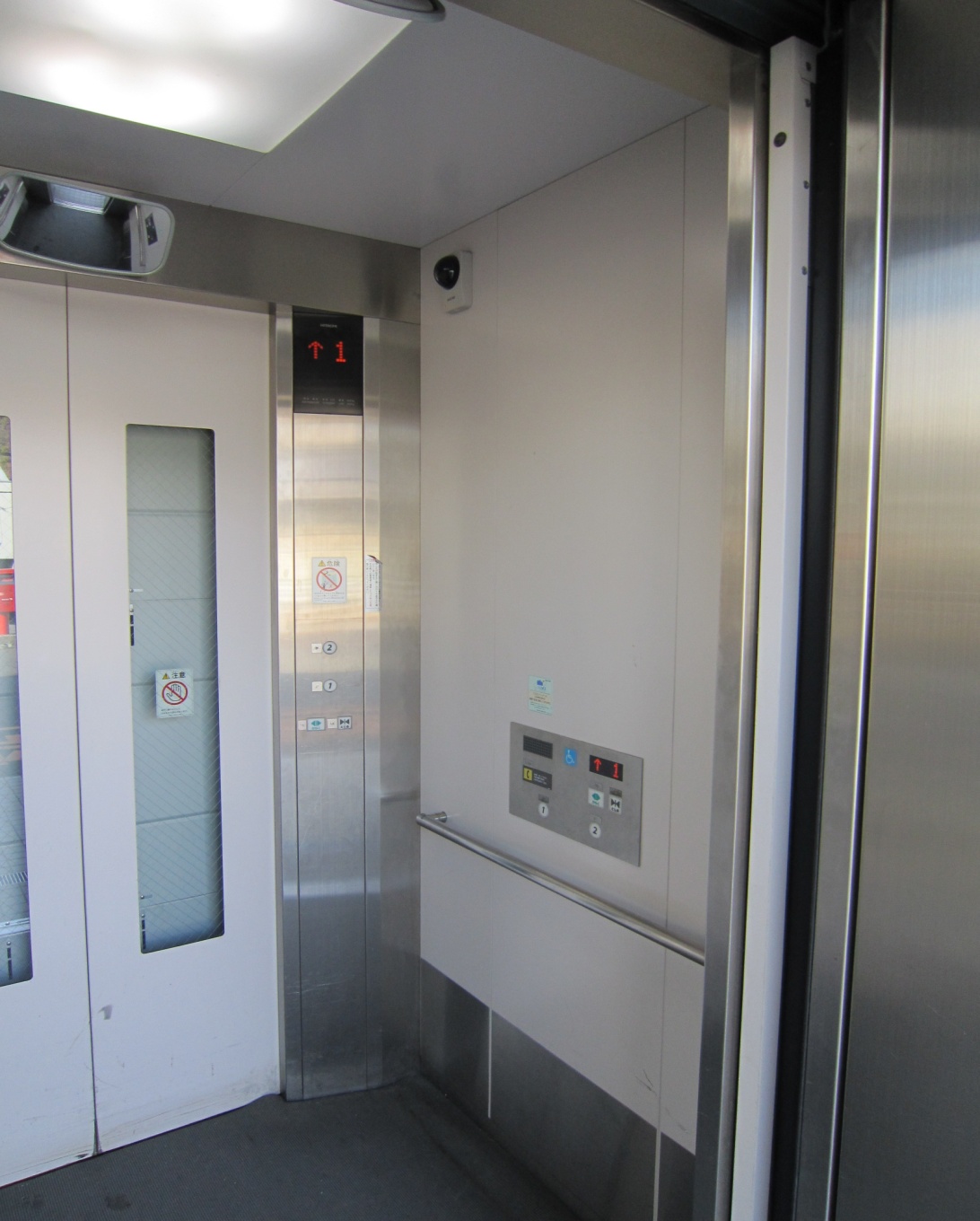 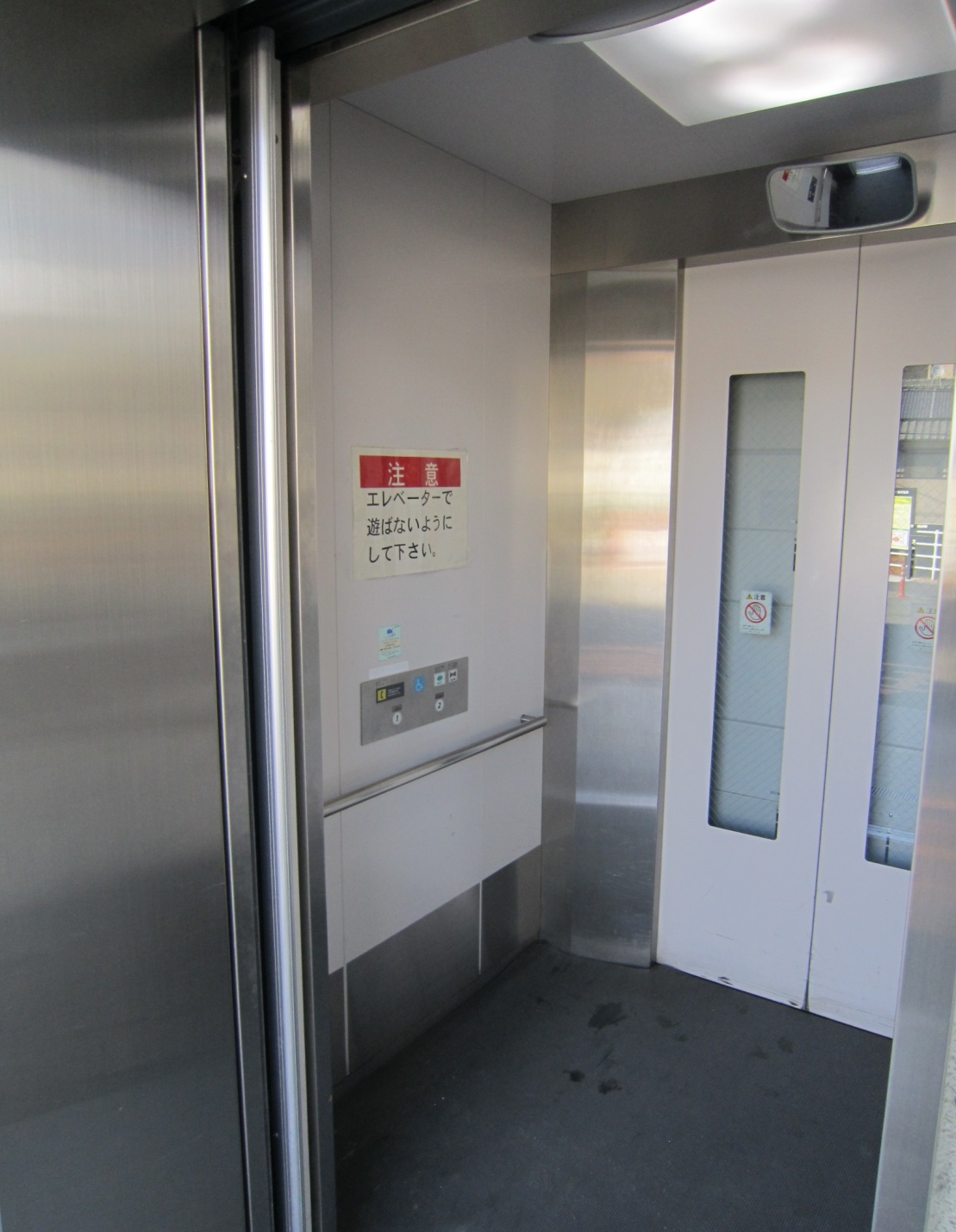 